 Муниципальное бюджетное дошкольное образовательное учреждение «Детский сад № 25» пгт Кавалерово Приморского края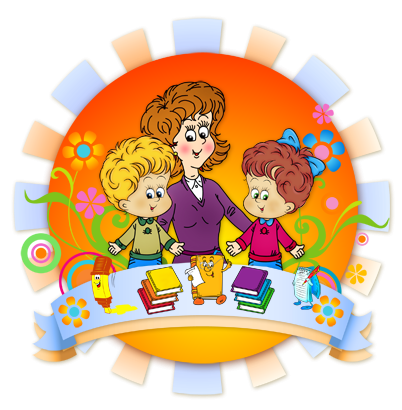 Выполнила: воспитатель Коковина Антонина Денисовна2017 годПроект«Детский сад моей мечты!»(совместный семейный проект детей и родителей)Представление проекта: приоритетность экологического образования сегодня признана всем мировым сообществом. Поэтому в настоящее время люди стали всё больше внимания обращать на состояние территорий прилегающих к их дому, месту работы, к образовательным учреждениями другим значимым объектам.Цель: Улучшение экологического и эстетического состояния территории ДОУ, рационального ее использования в соответствии с воспитательно-образовательными задачами, повышение ее привлекательности. Ожидаемый результат: - вовлечение родителей воспитанников в активное эколого-образовательное пространство детского сада; - выявление интересных идей по модернизации дизайна территории игрового участкаУчастники проекта: педагоги, родители, дети.План проекта-действия:На современном этапе развития общества выявлена тенденция к ухудшению состояния здоровья детей. Среди многообразных факторов, влияющих на состояние здоровья и работоспособность растущего организма, двигательная активность занимает важное место. Поэтому перед нами, педагогами детского сада, стоит задача - позаботиться об организации, разнообразии, а также выполнении основных задач и требований к содержанию двигательной активности не только на физкультурных занятиях, но и на прогулках. Нам необходимо дооборудовать наши игровые площадки, кроме того, с целью обеспечения взрослых и детей разнообразными видами деятельности на территории детского сада и  планируем создать: - площадку экспериментирования;- автогородок;- птичий городок;- цветочные клумбы;- спортивную площадку «Волшебный стадион»;- обновление фасада детского сада.Площадка для экспериментирования «Уголок Почемучки».Так как основное средство познания природы – наблюдение, поддерживая и развивая этот интерес, педагог может воспитывать у детей многие положительные качества личности, познакомить с природными явлениями, объяснить их причины, взаимосвязь. Именно с целью развития у детей любознательности и познавательной активности, мы решили выделить зону для экспериментирования. Площадка экспериментирования будет расположена в некоторой отдалённости от игровых площадок, в тени деревьев, поэтому дети смогут наблюдать как за явлениями неживой природы, так и за жизнью растений и насекомых (водных и сухопутных). Для проведения экспериментов планируем установить стол, с врезанными в него емкостями  для песка, воды (других материалов); стул; термометр для определения температуры воздуха; осадкомер, представляющий собой ведро с цилиндрическими стенками, для определения количества осадков; а также дополнительное выносное оборудование (лупы, зеркала, мыльные пузыри, цветные стёкла, бумажные кораблики и т.д.). Автогородок.Эта площадка имеет твердое асфальтное покрытие. На нём уже нанесена дорожная разметка, в соответствии с установленными требованиями, однако для сюжетно-ролевых игр детей не достаточно атрибутов, а именно  знаки у нас имеются, но нет светофора и транспортных средств. Планируем, что эта зона будет служить площадкой для игр с транспортными средствами, с целью закрепления у детей знаний о правилах дорожного движения. Птичий городок.С целью воспитания заботливого отношения к птицам, развития познавательных способностей детей, на отдельном участке, расположенном в спокойном месте, вдалеке от шумных детских игр будет располагаться птичий городок со скворечниками и кормушками для птиц. Таким образом, дети будут иметь возможность наблюдать за прилетающими птицами и заботиться о них. Цветочные клумбы.Цветы – это удивительно разнообразные по форме, цвету, ароматам растения, которые обогащают воздух кислородом, обеспечивают тепловой микроклимат, защищают территорию от пыли и шума, создают декоративный барьер между групповыми площадками. Цветы вызывают радость и умиротворение. Они создают прекрасную визуальную среду, развивают восприятие, благотворно действуют на психику, улучшают настроение, вызывают положительные эмоции. На участке детского сада должно быть много цветов – детский сад должен стать цветущим садом.С этой целью  разработаны схемы всех клумб нашего участка, где продумана не только форма цветников, но и цветочные насаждения.На территории нашего детского сада имеются клумбы с различными растениями, но они не имеют эстетического вида. Планируется создать на территории участка современные цветники, выполненные в соответствии с требованиями ландшафтного декорирования. Спортивная площадка «Волшебный стадион».Площадка в детском саду – это не просто место для игр и занятий спортом, а это настоящий детский городок со своими правилами. Ребенку необходимо общение с другими детьми. Эта площадка имеет мягкое, подсыпанное  покрытие. На ней уже установлены футбольные ворота, баскетбольное кольцо и волейбольная сетка. Установлены спортивные тренажеры. Планируем, что эта зона будет служить площадкой катания на велосипедах и самокатах.
         Причины для реализации проекта: Педагогами нашего детского сада уже были разработаны и реализованы различные проекты, экологические акции: «Украсим детский сад цветами», «Конкурс кормушек», «Защитники природы». Работая в соответствии с годовым планом дошкольного учреждения, педагогический коллектив находился в творческом поиске инновационных форм взаимодействия с семьями воспитанников, позволяющих вовлечь родителей в активное эколого – образовательное пространство. Как привлечь семьи к участию в жизни детского сада? Как сделать так, чтобы от этого процесса получили удовольствие и дети, и педагоги, и сами родители?Исходя из этого, я решила разработать и реализовать проект «Детский сад моей мечты», позволяющий не только объединить усилия педагога и родителей воспитанников по экологическому воспитанию, но и сформировать у детей представление о необходимости бережного и созидательного отношения к природе через различные образовательные области:- познавательную; - художественно-эстетическую;- социально - коммуникативную;- физическую.Для реализации поставленной цели были определены следующие задачи: - вовлечение родителей воспитанников в активное эколого-образовательное пространство детского сада, - привлечь внимание родителей к проблемам экологической безопасности пребывания детей на открытых прогулочных участках, - выявление интересных идей по модернизации дизайна территории детского сада - активизировать совместную семейную детско-взрослую творческую деятельность.   Работа над созданием и реализацией проекта осуществляется поэтапно. 1 этап - подготовительныйНа подготовительном этапе с родителями воспитанников обсуждались вопросы, связанные с проектной деятельностью, определили цели и задачи проекта, Были предложены примерные планы совместной деятельности дома родителей с детьми. Для разъяснения актуальности предлагаемой темы были составлены и проведены консультации для родителей, презентация «Дизайн детского прогулочного участка», проведен мониторинг в виде интервью, обследованы участки детского сада для выявления предполагаемых изменений. На родительском собрании обсуждались возникающие трудности, и проходил обмен накопленным опытом. Были проведены совместные обсуждения возникающих вопросов, учитывалось мнение детей, их пожелания к будущему игровому оборудованию участка. 2 этап - организационный. На данном этапе была реализована в совместная деятельность детей с родителями и другими членами семьи. Так некоторые предлагали как можно больше озеленить участок, ведь растения хорошо очищают воздух и украшают территорию, в других проектах больше внимания наряду с экологической направленностью уделялось разнообразным игровым формам. Но все согласились с тем, что все оборудование должно быть изготовлено из экологически чистого материала – дерева.3 этап – заключительный.Работа над проектом еще продолжается. Но уже имеются промежуточные результаты. Родители пришли к единому мнению – их участие в проекте позволило установить содержательное взаимодействие с детьми и педагогами, наладить сотрудничество детского сада и семьи. Был намечен план реализации данного проекта. Произведен демонтаж старого оборудования, обследованы участки, намечены места бедующих клумб и игрового оборудования.Выполнена покраска фасада здания.В ходе игровых ситуаций, конкурсов и других видах совместной деятельности дети незаметно для себя усваивали и продолжают усваивать материал в рамках проектной деятельности. Особенность проекта заключается в том, что в нем принимают участие дети, родители, педагоги. Совместный сбор материалов, игры, конкурсы раскрывают творческие способности детей, вовлекают родителей в воспитательный процесс, что, сказывается на результатах.Конечный результат.Преобразование территорий игровых участков детского сада, а также самого детского сада в пространство с наличием новых зон, привлекающих детей современным ландшафтным дизайном и отвечающих требованиям СанПиН и реализуемой программе. Вот так мы меняем жизнь к лучшему в нашем детском саду..Сроки выполнения проекта.Долгосрочный проектМарт 2017 год – март 2018 год